АДМИНИСТРАЦИЯКРАСНОКАМСКОГО МУНИЦИПАЛЬНОГО РАЙОНАПЕРМСКОГО КРАЯ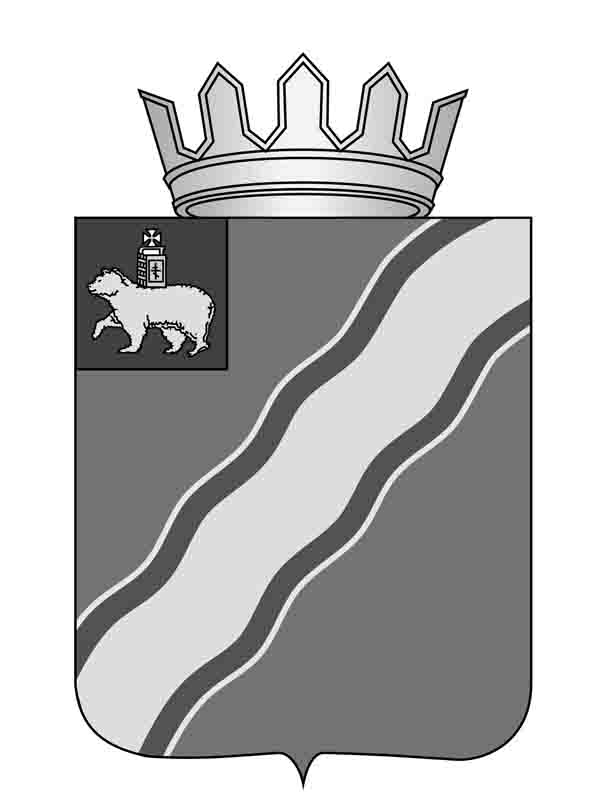 ПОСТАНОВЛЕНИЕ14.05.2015                                                                                                          № 554Об утверждении порядка предоставления субсидий хозяйствующим субъектам (за исключением субсидий государственным (муниципальным)учреждениям) независимо от формы собственности навозмещение части затрат на приобретение путевокв загородные лагеря отдыха и оздоровления и (или) санаторно-оздоровительные лагеря для детей работников данных хозяйствующих субъектов на территории Краснокамского муниципального района         В целях организации отдыха и оздоровления детей, в соответствии с пунктом 5 статьи 78 Бюджетного кодекса Российской Федерации, Федеральным Законом от 06 октября . №131-ФЗ «Об общих принципах организации местного самоуправления в Российской Федерации», законом Пермского края от 2 апреля . №605-ПК «Об организации и обеспечении отдыха и оздоровления детей в Пермском крае», Постановлением Правительства Пермского края от 29 марта . №129-п «О субвенциях из регионального фонда компенсаций на выполнение государственных полномочий по организации оздоровления и отдыха детей», Постановлением Правительства Пермского края от 01 апреля . №173-П «Об обеспечении отдыха и оздоровления детей в Пермском крае», статьей 8 Устава Краснокамского муниципального района администрация Краснокамского муниципального районаПОСТАНОВЛЯЕТ: 	1.	Утвердить прилагаемый Порядок предоставления субсидий хозяйствующим субъектам (за исключением субсидий государственным (муниципальным) учреждениям) независимо от формы собственности на возмещение части затрат на приобретение путевок в загородные лагеря отдыха и оздоровления и (или) санаторно-оздоровительные лагеря для детей работников данных хозяйствующих субъектов.	2.	Начальнику Управления системой образования администрации Краснокамского муниципального района П.А. Денисенко организовать и провести отбор хозяйствующих субъектов, а также предоставить субсидию хозяйствующим субъектам, прошедшим отбор.	3.	Постановление главы Краснокамского муниципального района от 21 мая . №117 «Об утверждении порядка предоставления субсидий хозяйствующим субъектам за исключением субсидий государственным (муниципальным) учреждениям независимо от формы собственности на возмещение части затрат на приобретение путевок в загородные детские оздоровительные лагеря для детей работников данных хозяйствующих субъектов на территории Краснокамского муниципального района признать утратившим силу.	4.	Постановление подлежит опубликованию в специальном выпуске «Официальные материалы органов местного самоуправления Краснокамского муниципального района» газеты «Краснокамская звезда», а также размещению на официальном сайте Краснокамского муниципального района http//:www.krasnokamskiy.com/.	5.	Контроль за исполнением постановления возложить на первого заместителя главы Краснокамского муниципального района В.Ю. Капитонова.Глава Краснокамскогомуниципального района -глава администрации Краснокамского                             муниципального района       					     Ю.Ю. Крестьянников Фирсова Е.А.47141УТВЕРЖДЕНПостановлениемадминистрацииКраснокамскогомуниципального районаот 14.05.2015  № 554ПОРЯДОКПРЕДОСТАВЛЕНИЯ СУБСИДИЙ ХОЗЯЙСТВУЮЩИМ СУБЪЕКТАМ(ЗА ИСКЛЮЧЕНИЕМ СУБСИДИЙ ГОСУДАРСТВЕННЫМ (МУНИЦИПАЛЬНЫМ) УЧРЕЖДЕНИЯМ) НЕЗАВИСИМО ОТ ФОРМЫ СОБСТВЕННОСТИ НА ВОЗМЕЩЕНИЕ ЧАСТИ ЗАТРАТ НА ПРИОБРЕТЕНИЕ ПУТЕВОК В ЗАГОРОДНЫЕ ЛАГЕРЯ ОТДЫХА И ОЗДОРОВЛЕНИЯ И (ИЛИ) САНАТОРНО-ОЗДОРОВИТЕЛЬНЫЕ ЛАГЕРЯ ДЛЯ ДЕТЕЙ РАБОТНИКОВ ДАННЫХ ХОЗЯЙСТВУЮЩИХ СУБЪЕКТОВI. Общие положения1.1. Настоящий Порядок определяет критерии отбора хозяйствующих субъектов (за исключением государственных (муниципальных) учреждений) независимо от формы собственности (далее - хозяйствующие субъекты), цели, условия, порядок предоставления и возврата средств бюджета Краснокамского муниципального района, предусмотренных на предоставление субсидий на возмещение части затрат хозяйствующим субъектам на приобретение путевок в загородные лагеря отдыха и оздоровления и (или) санаторно-оздоровительные лагеря для детей работников данных хозяйствующих субъектов (далее - субсидии).1.2. Субсидии носят целевой характер и не могут быть использованы на другие цели.1.3. Организацию и проведение отбора хозяйствующих субъектов, а также предоставление субсидий хозяйствующим субъектам, прошедшим отбор, осуществляет управление системой образования администрации Краснокамского муниципального района.II. Критерии отбора хозяйствующих субъектов2.1. Субсидии предоставляются хозяйствующим субъектам, соответствующим следующим критериям:2.1.1. зарегистрированным и осуществляющим свою деятельность на территории Пермского края, имеющим сотрудников, дети которых проживают на территории Краснокамского муниципального района;2.1.2. не находящимся в стадии реорганизации, ликвидации или банкротства в соответствии с законодательством Российской Федерации;2.1.3. не имеющим просроченной задолженности по налоговым и иным обязательным платежам, а также по начисленным, но неуплаченным штрафам и пеням в бюджеты всех уровней бюджетной системы Российской Федерации и во внебюджетные фонды (за исключением задолженности, по которой оформлены в установленном порядке соглашения о реструктуризации, соблюдаются графики погашения задолженности и своевременно осуществляются текущие платежи).2.2. Субсидии не предоставляются хозяйствующим субъектам, допустившим нецелевое использование средств бюджета Краснокамского муниципального района и не восстановившим их в доход бюджета Краснокамского муниципального района.III. Цели предоставления субсидий хозяйствующим субъектамСубсидии предоставляются хозяйствующим субъектам в целях возмещения части затрат на приобретение путевок в загородные лагеря отдыха и оздоровления и (или) санаторно-оздоровительные лагеря для детей работников данных хозяйствующих субъектов.IV. Условия предоставления субсидий4.1. Субсидии предоставляются хозяйствующим субъектам, соответствующим критериям, указанным в разделе II настоящего Порядка, в пределах средств субвенций местного бюджета из бюджета Пермского края, фонда компенсаций на выполнение государственных полномочий по организации оздоровления и отдыха детей (далее - субвенции).4.2. Субсидии предоставляются хозяйствующим субъектам на приобретение путевок в организации отдыха детей и их оздоровления, соответствующие санитарно-эпидемиологическим правилам и нормативам СанПиН 2.4.4.3155-13 «Санитарно-эпидемиологические требования к устройству, содержанию и организации режима работы загородных стационарных учреждений отдыха и оздоровления детей» или СанПиН 2.4.2.2843-11 «Санитарно-эпидемиологические требования к устройству, содержанию и организации режима в детских санаториях».4.3. Для получения субсидии хозяйствующие субъекты в течение 10 календарных дней после дня вступления в силу настоящего Порядка представляют в управление системой образования администрации Краснокамского муниципального района по месту регистрации детей работников хозяйствующих субъектов заявку на предоставление субсидии хозяйствующим субъектам (за исключением субсидий государственным (муниципальным) учреждениям) независимо от формы собственности на приобретение путевок в загородные лагеря отдыха и оздоровления и (или) санаторно-оздоровительные лагеря для детей работников данных хозяйствующих субъектов по форме согласно приложению 1 к настоящему Порядку.4.4. К заявке прилагаются следующие документы:4.4.1. копии учредительных документов;4.4.2. выписка из Единого государственного реестра юридических лиц или Единого государственного реестра индивидуальных предпринимателей по состоянию на дату, которая предшествует дате подачи заявки не более чем на 30 дней;4.4.3. справка об исполнении обязательств по уплате налоговых сборов, пеней и штрафов (за исключением задолженности, по которой оформлены в установленном порядке соглашения о реструктуризации, соблюдаются графики погашения задолженности и своевременно осуществляются текущие платежи) по состоянию на дату, которая предшествует дате подачи заявки не более чем на 30 дней.4.5. Заявка и документы, перечисленные в пункте 4.4 настоящего Порядка, представляемые хозяйствующими субъектами в управление системой образования администрации Краснокамского муниципального района, должны быть:4.5.1. подписаны руководителем или представителем хозяйствующего субъекта (с приложением документов, подтверждающих его полномочия, в соответствии с действующим законодательством) и заверены печатью;4.5.2. сброшюрованы (или прошиты), пронумерованы и скреплены печатью;4.5.3. выполнены с использованием технических средств, аккуратно, без подчисток, исправлений, помарок, неустановленных сокращений и формулировок, допускающих двоякое толкование.4.6. Размер субсидии определяется в пределах средств субвенций, утвержденных управлением системой образования администрации Краснокамского муниципального района на предоставление субсидий, пропорционально заявкам, поступившим от хозяйствующего субъекта.Хозяйствующим субъектом приобретаются путевки в загородные лагеря отдыха и оздоровления на срок не менее 21 календарного дня, санаторно- оздоровительные лагеря на срок не менее 24 календарных дней. Размер субсидии определяется исходя из средней стоимости, утвержденной правовым актом Правительства Пермского края на текущий год.V. Порядок предоставления и возврата субсидий5.1. Управление системой образования администрации Краснокамского муниципального района:5.1.1. рассматривает поступившие заявки в течение 15 календарных дней со дня окончания срока приема заявок, установленного пунктом 4.3 настоящего Порядка;5.1.2. принимает решение о предоставлении субсидий хозяйствующим субъектам или об отказе в предоставлении субсидии хозяйствующим субъектам на основании настоящего Порядка в течение 10 календарных дней со дня окончания срока рассмотрения заявок, установленного пунктом 5.1.1 настоящего Порядка;5.2. Решение оформляется Протоколом заседания комиссии Управления системой образования Краснокамского муниципального района по организации оздоровления и отдыха детей.5.3. Основаниями для отказа хозяйствующим субъектам в предоставлении субсидии являются:5.3.1. несоответствие хозяйствующих субъектов критериям отбора, установленным разделом II настоящего Порядка;5.3.2. представление документов, указанных в пункте 4.4 настоящего Порядка, не в полном объеме либо их представление с нарушением условий, предусмотренных пунктом 4.5 настоящего Порядка;5.3.3. представление заявки в нарушение установленных пунктом 4.3 настоящего Порядка сроков.5.4. Предоставление субсидии осуществляется на основании соглашения о предоставлении субсидии на приобретение путевок в загородные детские оздоровительные лагеря для детей работников (далее - соглашение) управлением системой образования администрации Краснокамского муниципального района и хозяйствующим субъектом по форме согласно приложению 2 к настоящему Порядку. В соглашении определяются размер, сроки, цели и условия предоставления субсидии, а также меры ответственности и способы контроля за целевым использованием субсидии.5.5. Субсидии предоставляются до возникновения соответствующих расходов у хозяйствующего субъекта, так и после возникновения указанных расходов.5.6. Субсидии перечисляются на расчетные счета хозяйствующих субъектов, открытые в кредитных организациях, в размерах и в сроки, определенные соглашением.5.7. Обязательным условием предоставления субсидии хозяйствующим субъектам, является согласие получателей на осуществление главным распорядителем бюджетных средств, предоставившим субсидии, и органами государственного (муниципального) финансового контроля проверок соблюдения получателями субсидий условий, целей и порядка их предоставления.5.8. В случае выявления факта нецелевого использования субсидии хозяйствующим субъектом субсидия подлежит возврату в бюджет Краснокамского муниципального района в части суммы, использованной не по целевому назначению.5.9. В случае если в отчете об использовании субсидии на приобретение путевок в загородные лагеря отдыха и оздоровления и (или) санаторно - оздоровительные лагеря для детей работников, сумма субсидии, перечисленная хозяйствующему субъекту была израсходована в неполном объеме, излишне перечисленная хозяйствующему субъекту сумма, подлежит возврату в бюджет Краснокамского муниципального района.5.10. Возврат субсидии осуществляется в следующем порядке:5.10.1. Управление системой образования администрации Краснокамского муниципального района, предоставившее субсидию, в течение 10 календарных дней со дня выявления случаев, указанных в пунктах 5.8 и 5.9 настоящего Порядка, а также нарушения условий предоставления субсидии направляет хозяйствующему субъекту требование о возврате субсидии;5.10.2. требование о возврате субсидии должно быть исполнено хозяйствующим субъектом в течение 10 календарных дней со дня получения указанного требования;5.10.3. в случае невыполнения хозяйствующим субъектом в установленный срок требования о возврате субсидии управление системой образования администрации Краснокамского муниципального района, предоставившее субсидию, обеспечивает взыскание данной субсидии в судебном порядке.VI. Отчет и контроль использования субсидий6.1. Контроль за соблюдением настоящего Порядка осуществляет финансовое управление администрации Краснокамского муниципального района. Ответственность за соблюдение условий предоставления субсидии хозяйствующим субъектам, установленных настоящим Порядком и соглашением, несет управление системой образования администрации Краснокамского муниципального района, предоставившее субсидию.6.2. Хозяйствующий субъект представляет до 1 октября текущего года в управление системой образования администрации Краснокамского муниципального района отчет об использовании субсидии на приобретение путевок в загородные лагеря отдыха и оздоровления и (или) санаторно- оздоровительные лагеря для детей работников (далее - отчет) по форме согласно приложению 3 к настоящему Порядку с приложением копий договоров на приобретение путевок, копий документов, подтверждающих оплату путевок со счета хозяйствующего субъекта, копий отрывных талонов к путевкам, копий заключений о соответствии организаций отдыха детей и их оздоровления, в которые приобретены путевки, санитарно-эпидемиологическим правилам и нормативам СанПиН 2.4.4.3155-13 «Санитарно-эпидемиологические требования к устройству, содержанию и организации режима работы загородных стационарных учреждений отдыха детей и их оздоровления» или СанПиН 2.4.2.2843-11 «Санитарно-эпидемиологические требования к устройству, содержанию и организации режима в детских санаториях».6.2.1. в случае если в пользовании хозяйствующего субъекта находится имущество, на базе которого организован загородный лагерь отдыха и оздоровления или санаторно - оздоровительный лагерь необходимо представить: копии договоров с родителями на приобретение путевок, копии отрывных талонов к путевкам, копию уведомления о постановке на учет Российской организации в налоговом органе на территории Российской Федерации, копий заключений о соответствии организаций отдыха детей и их оздоровления, в которые приобретены путевки, санитарно-эпидемиологическим правилам и нормативам СанПиН 2.4.4.3155-13 «Санитарно-эпидемиологические требования к устройству, содержанию и организации работы стационарных организаций отдыха и оздоровления детей» или СанПиН 2.4.2.2843-11 «Санитарно-эпидемиологические требования к устройству, содержанию и организации работы детских санаториев».6.3. Управление системой образования администрации Краснокамского муниципального района в течение 30 календарных дней со дня окончания срока представления отчетов проверяет представленные отчеты и принимает решение об утверждении отчета или о возвращении его на доработку.6.4. Хозяйствующий субъект несет ответственность в соответствии с действующим законодательством за соблюдение настоящего Порядка, условий соглашения, достоверность представляемых сведений, целевое использование субсидии.Приложение 1к Порядкупредоставления субсидий хозяйствующимсубъектам (за исключением субсидийгосударственным (муниципальным)учреждениям) независимо от формысобственности на возмещение частизатрат на приобретение путевок взагородные лагеря отдыха и оздоровления (или) и санаторно-оздоровительные лагеря для детей работников данныххозяйствующих субъектовЗАЯВКАна предоставление субсидий хозяйствующим субъектам(за исключением субсидий государственным (муниципальным)учреждениям) независимо от формы собственности на возмещениечасти затрат на приобретение путевок в загородные лагеря отдыха и оздоровления и (или) санаторно - оздоровительные лагеря для детей работников данныххозяйствующих субъектов  Ознакомившись с Порядком предоставления субсидий хозяйствующим субъектам (за исключением субсидий государственным (муниципальным) учреждениям) независимо от формы собственности на возмещение части затрат на приобретение  путевок в загородные лагеря отдыха и оздоровления и (или) санаторно-оздоровительные лагеря для детей работников данных хозяйствующих субъектов, утвержденным постановлением администрации Краснокамского муниципального района от_______________N_____,заявитель______________________________________согласен представить на рассмотрение документы с целью получения субсидии хозяйствующим субъектам (за исключением субсидий государственным (муниципальным) учреждениям) независимо от формы собственности на возмещение части затрат на приобретение путевок в загородные лагеря отдыха и оздоровления и (или) санаторно-оздоровительные лагеря для детей работников данных хозяйствующих субъектов.    Заявитель подтверждает, что вся информация, содержащаяся в заявке и прилагаемых к  ней документах, является подлинной, и не возражает против доступа к ней любых заинтересованных лиц.    Адрес места регистрации и места нахождения: ___________________________    Телефон, факс, адрес электронной почты: _______________________________    Серия,  номер,  дата  и  место выдачи свидетельства о внесении записи вЕдиный  государственный  реестр  юридических  лиц  (Единый  государственныйреестр индивидуальных предпринимателей) ___________________________________    Идентификационный номер налогоплательщика (ИНН) (для юридических лиц  -ИНН, КПП) _________________________________________________________________    Расчетный счет ________________________________________________________    Наименование, адрес банка _____________________________________________    Банковский идентификационный код (БИК) ________________________________    Банковский корреспондентский счет (к/с) _______________________________    Расчет запрашиваемой субсидии:1.  Количество  детей  работников  хозяйствующего  субъекта, для которых запланировано  приобретение  путевок  в  загородные лагеря отдыха и (или) оздоровления и санаторно- оздоровительные лагеря в соответствии с заявлениями работников, ________________ человек.2.  Объем  средств хозяйствующего субъекта, запланированных на приобретениепутевок, ______________________________.3. Объем запрашиваемой субсидии:                           ОС = КП x ССП x 50%,гдеОС - объем запрашиваемой субсидии;КП - количество  путевок  в  загородные лагеря отдыха и оздоровления и (или) санаторно- оздоровительные лагеря, запланированных для приобретения для детей работников  хозяйствующего субъекта;ССП - средняя стоимость путевки в загородные лагеря отдыха и оздоровления и (или) санаторно-оздоровительные лагеря, утвержденная правовым актом Правительства Пермского края на текущийгод.Приложения: 1. ____________________________________________________________                        2. ____________________________________________________________Руководитель организации(индивидуальный предприниматель) ___________________________________ Ф.И.О.                                              (подпись)Главный бухгалтер __________________________________________________ Ф.И.О.(при наличии)                         (подпись)ДатаМ.П.Приложение2к Порядкупредоставления субсидий хозяйствующимсубъектам (за исключением субсидийгосударственным (муниципальным)учреждениям) независимо от формысобственности на возмещение частизатрат на приобретение путевок взагородные лагеря отдыха и оздоровления (или) и санаторно-оздоровительные лагеря для детей работников данныххозяйствующих субъектовСОГЛАШЕНИЕо предоставлении субсидии на возмещение части затратна приобретение путевок взагородные лагеря отдыха и оздоровления (или)и санаторно-оздоровительныелагеря для детей работниковг. Краснокамск                    				 «___» ____________ 20___ г.Управление системой образования администрации Краснокамского муниципального района, именуемое в дальнейшем "Уполномоченный орган", в лице начальника управления системы образования Денисенко Петра Александровича, действующего на основании Положения об управлении системой образования, с одной стороны и ________________________, именуемое в дальнейшем "Получатель субсидии", в лице руководителя ________________, действующего на основании ________________, с другой стороны, совместно именуемые в дальнейшем "Стороны", заключили настоящее Соглашение о нижеследующем:1. Предмет Соглашения1.1. Настоящее Соглашение регламентирует отношения по предоставлению субсидии на возмещение части затрат на организацию оздоровления и отдыха детей работников Получателя субсидии (далее - субсидия) в соответствии с Постановлением Правительства Пермского края от 01.04.2013 №173-п.1.2. Целью предоставления субсидии является возмещение части затрат Получателей субсидии на приобретение путевок в загородные лагеря отдыха и оздоровления и (или) санаторно-оздоровительные лагеря для детей работников Получателей субсидии в соответствии со списком детей, являющимся неотъемлемой частью настоящего Соглашения.1.3. Предоставляемая субсидия носит целевой характер и не может быть использована на другие цели.2. Размер, сроки и условия предоставления субсидии2.1. Размер субсидии определен на основании заявки Получателя субсидии, квоты, установленной Уполномоченным органом, в соответствии с нормами расходов, утвержденными правовым актом Правительства Пермского края на текущий год, и составляет ____________________ рублей.2.2. Предоставление субсидии производится путем перечисления на расчетный счет Получателя субсидии в течение 15 календарных дней с момента подписания настоящего Соглашения.3. Обязанности Получателя субсидии3.1. Обеспечить целевое использование субсидии в соответствии с пунктом 1.2 настоящего Соглашения.3.2.Получатель субсидии дает согласие на осуществление главным распорядителем бюджетных средств, предоставившим субсидии, и органам государственного (муниципального) финансового контроля проверок соблюдения условий, целей и порядка их предоставления. 3.3. При осуществлении Уполномоченным органом проверки выполнения настоящего Соглашения:3.2.1. выделить своего представителя;3.2.2. представлять Уполномоченному органу документы, информацию, запрашиваемые в ходе проверки.3.3. В сроки, установленные Уполномоченным органом, устранять нарушения, выявленные Уполномоченным органом в ходе проверки.3.4. Представить Уполномоченному органу отчет об использовании субсидии по форме и в сроки, установленные правовым актом Правительства Пермского края.3.5. В случае получения требования Уполномоченного органа о возврате субсидии исполнить его в течение 10 календарных дней с момента получения.4. Обязанности Уполномоченного органа4.1. Перечислить субсидию в соответствии с условиями настоящего Соглашения.4.2. Проводить проверки достоверности сведений, указанных в заявке и отчете Получателя субсидии, целевого использования субсидии Получателем субсидии.5. Ответственность Сторон5.1. Получатель субсидии несет ответственность за:5.1.1. нецелевое использование предоставленной субсидии;5.1.2. достоверность отчетности, документов, информации, представляемой в соответствии с условиями настоящего Соглашения.5.2. За неисполнение или ненадлежащее исполнение условий настоящего Соглашения Стороны несут ответственность в соответствии с действующим законодательством и настоящим Соглашением.6. Срок действия и иные условия Соглашения6.1. Настоящее Соглашение вступает в действие с момента подписания его Сторонами и действует до 1 декабря 20___ года.6.2. Изменения и дополнения к настоящему Соглашению являются действительными, если они оформлены в письменном виде и подписаны Сторонами.6.3. Взаимоотношения, не урегулированные настоящим Соглашением, регулируются действующим законодательством Российской Федерации.7. Реквизиты СторонПриложениек Соглашениюо предоставлении субсидиина возмещение части затратна приобретение путевок взагородные лагеря отдыха и оздоровления и (или) санаторно– оздоровительные лагерядля детей работниковСПИСОКдетей работников (наименование Получателя субсидии)Руководитель организации(индивидуальный предприниматель)Приложение 3к Порядкупредоставления субсидий хозяйствующимсубъектам (за исключением субсидийгосударственным (муниципальным)учреждениям) независимо от формысобственности на приобретение путевок взагородные лагеря отдыха и оздоровления и (или) санаторно-оздоровительные лагеря для детей работников данныххозяйствующих субъектовОТЧЕТоб использовании субсидии на возмещение части затратна приобретение путевок в загородные лагеря отдыха и оздоровленияи (или) санаторно-оздоровительныелагеря для детей работников______________________________________________________(полное наименование хозяйствующего субъекта)в 20___ году--------------------------------<*> Копии договоров на приобретение путевок, документов, подтверждающих оплату путевок со счета хозяйствующего субъекта, и копии отрывных талонов к путевкам прилагаются.Руководитель организации(индивидуальный предприниматель) ___________________ Ф.И.О.                                      (подпись)Главный бухгалтер __________________________________ Ф.И.О.(при наличии)                 (подпись)М.П.УПОЛНОМОЧЕНЫЙ ОРГАНУправление системой образования администрации Краснокамского муниципального района617070, Пермский край,  г.Краснокамск, пр-т Маяковского, 11Тел/факс (34273) 4 71 41, 4 45 84Наименование получателя: УФК по Пермскому краю (Финансовое управление администрации КМР, Управление системой образования администрации КМР) ИНН 5916006641 КПП 591601001 ОКАТО 57420550000 ОГРН 1025901847564 Банк отделение Пермь г. Пермь, БИК 045773001, р/с 40101810700000010003______________ /П.А. Денисенко/«____»_____________ 20___ годПОЛУЧАТЕЛЬ СУБСИДИИN 
п/пФ.И.О.
ребенкаЧисло, месяц,
год рождения Дом. адрес,
телефон  ОУ, 
классФ.И.О. 
родителейМесто работы,
должность  Желаемый
месяц  
отдыха Желаемая
форма  
отдыха 1 2   3      4     5  6    7      8    9    N 
п/пФ.И.О.
ребенкаДата  
рожденияМесто   
регистрацииСумма   субсидии перечисленная, руб.    Стоимость путевки оплаченная, руб.   Стоимость путевки оплаченная, руб.   Стоимость путевки оплаченная, руб.   Стоимость путевки оплаченная, руб.   ОтклонениеN 
п/пФ.И.О.
ребенкаДата  
рожденияМесто   
регистрацииСумма   субсидии перечисленная, руб.    ВсегоВ т.ч. оплачено за счет средств В т.ч. оплачено за счет средств В т.ч. оплачено за счет средств ОтклонениеN 
п/пФ.И.О.
ребенкаДата  
рожденияМесто   
регистрацииСумма   субсидии перечисленная, руб.    Всегохозяйствующего
субъекта <*> родителейсубсидии
<*>   Отклонение1 2   3    4     5    6  7       8    9    10 = 5 - 9Всего                       Всего                       Всего                       